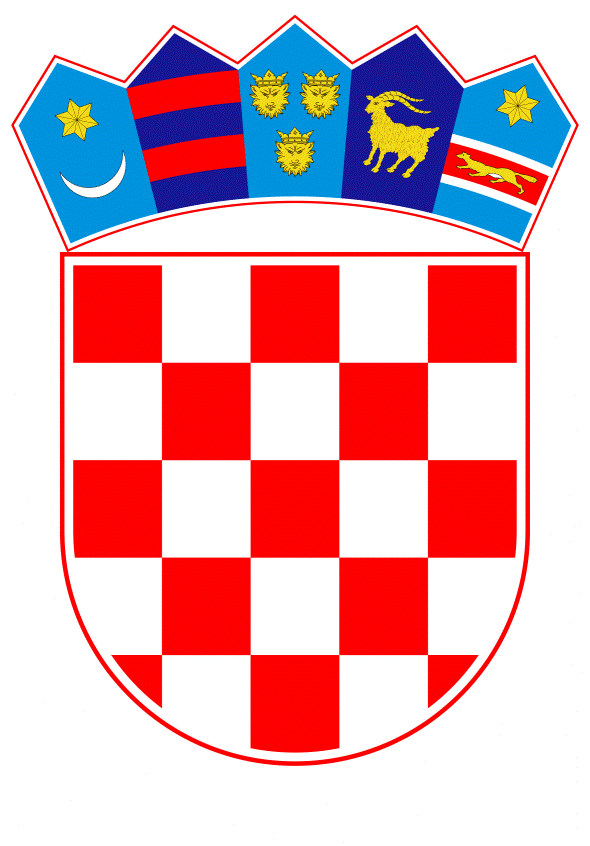 VLADA REPUBLIKE HRVATSKEZagreb,  13. siječnja 2022.______________________________________________________________________________________________________________________________________________________________________________________________________________________________Banski dvori | Trg Sv. Marka 2 | 10000 Zagreb | tel. 01 4569 222 | vlada.gov.hrPrijedlog	Na temelju članka 31. stavka 2. Zakona o Vladi Republike Hrvatske („Narodne novine“, broj 150/11, 119/14, 93/16 i 116/18), a u vezi s člankom 15. točkom 6. Statuta Agencije za osiguranje radničkih tražbina („Narodne novine“, broj 112/17), Vlada Republike Hrvatske je na sjednici održanoj ____________2022. godine donijelaO D L U K Uo davanju suglasnosti na Odluku Upravnog vijeća Agencije za osiguranje radničkih tražbina o davanju suglasnosti za prodaju dionica Jadran d.d. I.	Daje se suglasnost na Odluku Upravnog vijeća Agencije za osiguranje radničkih tražbina KLASA: 003-02/21-02/0006, URBROJ: 0479-1/1-21-0002 od 18. listopada 2021. godine kojom se odobrava prodaja 163.080 dionica Jadran d.d. iz Crikvenice, Bana Jelačića 16, OIB: 56994999963, stečenih sukladno Odluci Vlade Republike Hrvatske o davanju suglasnosti na pretvaranje potraživanja Agencije za osiguranje radničkih potraživanja u slučaju stečaja poslodavca, u temeljni kapital stečajnog dužnika Jadran d.d., KLASA: 334-07/12-02/03, URBROJ: 50301-05/05-12-2 od 8. studenoga 2012. godine.II.	Ova Odluka stupa na snagu danom donošenja.KLASA:URBROJ:Zagreb,                                                                                                      PREDSJEDNIK							             mr. sc. Andrej PlenkovićO b r a z l o ž e nj eRješenjem Trgovačkog suda u Rijeci, posl. br. St-52/10 od 15. lipnja 2010. godine otvoren je stečajni postupak nad društvom Jadran d.d. iz Crikvenice, Bana Jelačića 16. Sukladno Zakonu o osiguranju radničkih tražbina („Narodne novine“, broj 70/17), Agencija za osiguranje radničkih tražbina (u daljnjem tekstu: Agencija) je po osnovi zaštićenih prava iz radnog odnosa na teret sredstava državnog proračuna isplatila za 374 radnika Jadran d.d. u stečaju 4.992.274,68 kuna. Za isplaćeni iznos Agencija je preuzela prava stečajnog vjerovnika u stečajnom postupku. Tijekom 2011. godine Agenciji je izvršen povrat u iznosu od 99.845,49 kuna te je na dan 30. lipnja 2012. godine potraživanje Agencije iznosilo 4.892.429,19 kuna.Kako bi se stvorili preduvjeti za izradu stečajnog plana prema kojem bi se društvo Jadran d.d. u stečaju restrukturiralo, Vlada Republike Hrvatske je na sjednici održanoj 5. srpnja 2012. godine donijela Odluku o pretvaranju potraživanja Republike Hrvatske u temeljni kapital društva Jadran d.d. u stečaju. S obzirom da je navedenom Odlukom dana suglasnost samo vjerovnicima s najvećim potraživanjima tj. Ministarstvu financija – Poreznoj upravi i tadašnjoj Agenciji za upravljanje državnom imovinom, Vlada Republike Hrvatske je na sjednici održanoj 8. studenoga 2012. godine donijela Odluku o davanju suglasnosti na pretvaranje potraživanja Agencije za osiguranje radničkih potraživanja u slučaju stečaja poslodavca, u temeljni kapital stečajnog dužnika Jadran d.d., KLASA: 334-07/12-02/03, URBROJ: 50301-05/05-12-2.Rješenjem Trgovačkog suda u Rijeci, posl. br. 14 St-52/2010 od 24. prosinca 2013. godine utvrđena je pravomoćnost Rješenja o potvrdi stečajnog plana Jadran d.d. u stečaju od 16. rujna 2013. godine te je stečajni postupak nad dužnikom zaključen.Nadalje, obzirom da je temeljna djelatnost Agencije usmjerena na zaštitu materijalnih prava radnika u slučaju stečaja poslodavca i u slučaju blokade računa poslodavca zbog nemogućnosti prisilne naplate neisplaćene plaće odnosno naknade plaće, ista nije u mogućnosti na odgovarajući način upravljati imovinom čija je vrijednost promjenjiva i zahtijeva sustavno praćenje relevantnih informacija na financijskom tržištu.Prema Obavijesti o stanju računa na dan 11. listopada 2021. godine Središnjeg klirinškog depozitarnog društva Agencija ima 163.080 dionica koje čine 0,5830% temeljnog kapitala, a tržišna im vrijednost iznosi 13,50 kuna po dionici, što ukupno iznosi 2.201.580,00 kuna.Upravno vijeće Agencije donijelo je Odluku o davanju suglasnosti za prodaju dionica Jadran d.d., KLASA: 003-02/21-02/0006, URBROJ: 0479-1/1-21-0002 od 18. listopada 2021. godine.Slijedom navedenog, a u skladu sa člankom 15. stavak 1. točka 6. Statuta Agencije, Odluku o davanju suglasnosti za prodaju dionica Jadran d.d. donosi Upravno vijeće Agencije, uz suglasnost Vlade Republike Hrvatske. Predlagatelj:Ministarstvo rada, mirovinskoga sustava, obitelji i socijalne politikePredmet:Prijedlog odluke o davanju suglasnosti na Odluku Upravnog vijeća Agencije za osiguranje radničkih tražbina o davanju suglasnosti za prodaju dionica Jadran d.d.